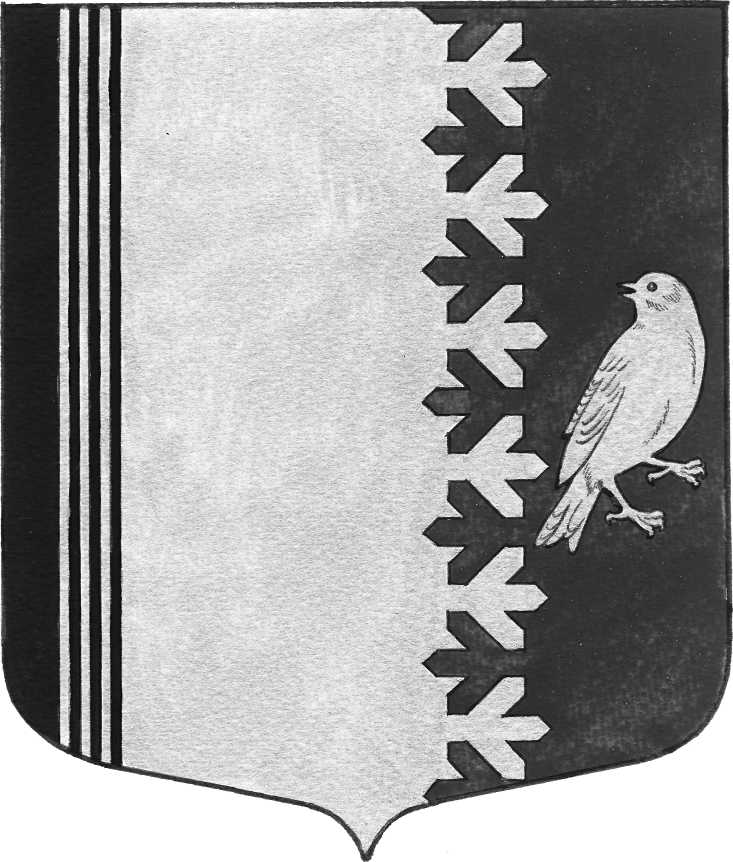 АДМИНИСТРАЦИЯ МУНИЦИПАЛЬНОГО ОБРАЗОВАНИЯШУМСКОЕ СЕЛЬСКОЕ ПОСЕЛЕНИЕ МУНИЦИПАЛЬНОГО ОБРАЗОВАНИЯКИРОВСКИЙ МУНИЦИПАЛЬНЫЙ РАЙОН ЛЕНИНГРАДСКОЙ ОБЛАСТИП О С Т А Н О В Л Е Н И  Еот  12 мая 2015 года  № 121/1Об утверждении программы комплексного развития систем коммунальной инфраструктуры муниципального образования Шумское сельское поселение Кировского муниципального района Ленинградской области  до 2020 годаВ соответствии с Федеральным законом Российской Федерации                  от 30 декабря 2004 года № 210-ФЗ «Об основах регулирования тарифов организаций коммунального комплекса», Федеральным законом «Об общих принципах организации местного самоуправления в Российской Федерации» от 06.10.2003 года № 131-ФЗ, статьей 179 Бюджетного кодекса РФ, руководствуясь Уставом муниципального образования Шумское сельское поселение Кировского муниципального района Ленинградской области:         1. Утвердить программу комплексного развития систем коммунальной инфраструктуры в муниципальном образовании Шумское сельское поселение Кировского муниципального района Ленинградской области до 2020 года, согласно приложению.          2. Настоящее постановление вступает в силу со дня его официального опубликования.         3. Контроль за исполнением настоящего постановления  оставляю за собой.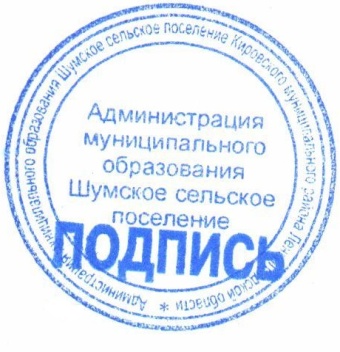 Глава администрации                                                          Ю.С.ИбрагимовРазослано: дело, прокуратура КМР, Вестник МО Шумское сельское поселение, 